April/Abril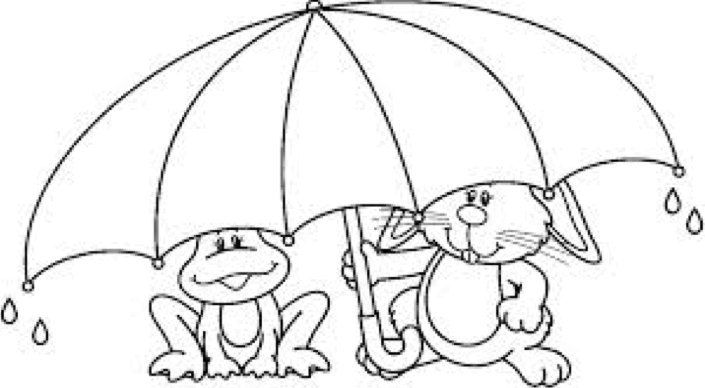 During this month we begin learning all about the following:Durante este mes comenzamos a aprender todo acerca de lo siguiente:Partner Reading and Book Talk/Compañero de lectura y Conversación de los librosPoetry/Poesía Seeds, Plants, & Trees/Semillas, plantas y árboles Measurement/MediciónTelling Time/Decir la horaLife Cycle of a Frog/Ciclo de vida de una rana